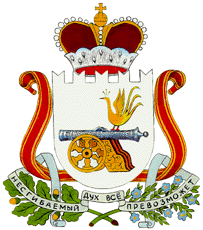 Р Е Ш Е Н И Е22 мая 2019 года                                                                                                            № 5Об утверждении отчета об исполнении бюджета муниципального образования  Хохловского сельского поселения Смоленского района Смоленской области за 2018 год Статья 11. Утвердить отчет об исполнении бюджета муниципального образования Хохловского сельского поселения Смоленского района Смоленской области за 2018 год по доходам в сумме 12 194,2 тыс. рублей, по расходам в сумме 12 079,6 тыс. рублей с превышением доходов над расходами (профицит бюджета муниципального образования Хохловского сельского поселения Смоленского района Смоленской области) в сумме 114,6 тыс. рублей.Статья 2Утвердить показатели:1. доходов  бюджета муниципального образования Хохловского сельского поселения Смоленского района Смоленской области за 2018 год  согласно приложению № 1 к настоящему решению;2. расходов бюджета муниципального образования Хохловского сельского поселения Смоленского района Смоленской области за 2018 год по ведомственной структуре расходов бюджетов  согласно приложению № 2 к настоящему решению;3. расходов бюджета муниципального образования Хохловского сельского поселения Смоленского района Смоленской области за 2018 год по разделам и подразделам классификации расходов бюджетов согласно приложению № 3 к настоящему решению;4. источников финансирования дефицита бюджета муниципального образования Хохловского сельского поселения Смоленского района Смоленской области за 2018 год по кодам классификации источников финансирования дефицита бюджетов согласно приложению № 4 к настоящему решению.Статья 3Настоящее решение опубликовать в газете «Сельская правда». Статья 4Настоящее решение вступает в силу с момента официального опубликования. Глава муниципального образованияХохловского сельского поселенияСмоленского района Смоленской области                                А. С. ПоляковПриложение № 1к решению Совета депутатов Хохловского сельского поселения Смоленского района Смоленской области от 22.05.2019г. № 5 «Об утверждении отчета об исполнении бюджета муниципального образования Хохловского сельского поселения Смоленского района Смоленской области за 2018 год»Доходы бюджета муниципального образования Хохловского сельского поселения Смоленского района Смоленской области  за 2018 год (тыс. рублей)Приложение № 2к решению Совета депутатов Хохловского сельского поселения Смоленского района Смоленской области от 22.05.2019г. № 5 «Об утверждении отчета об исполнении бюджета муниципального образования Хохловского сельского поселения Смоленского района Смоленской области за 2018 год»Ведомственная структура расходов бюджета муниципального образования Хохловского сельского поселения Смоленского района Смоленской области  за 2018 год (тыс. рублей)Приложение № 3к решению Совета депутатов Хохловского сельского поселения Смоленского района Смоленской области от 22.05.2019г. № 5 «Об утверждении отчета об исполнении бюджета муниципального образования Хохловского сельского поселения Смоленского района Смоленской области за 2018 год»Распределение ассигнований из бюджета муниципального образованияХохловского сельского поселения Смоленского района Смоленской области по разделам и подразделам классификации расходов бюджетов Российской Федерации за 2018 годтыс. руб. Приложение № 4к решению Совета депутатов Хохловского сельского поселения Смоленского района Смоленской области от 22.05.2019г. № 5 «Об утверждении отчета об исполнении бюджета муниципального образования Хохловского сельского поселения Смоленского района Смоленской области за 2018 год»Источники финансирования дефицита бюджета муниципального образования Хохловского сельского поселения Смоленского района Смоленской области за 2018 год по кодам классификации источников финансирования дефицита бюджетов (тыс. рублей) СОВЕТ ДЕПУТАТОВ ХОХЛОВСКОГО  СЕЛЬСКОГО  ПОСЕЛЕНИЯ СМОЛЕНСКОГО  РАЙОНА СМОЛЕНСКОЙ ОБЛАСТИНаименование показателяКодКассовое исполнениеНаименование показателяКодКассовое исполнение      Федеральное казначейство1001 743.8        Доходы от уплаты акцизов на дизельное топливо, подлежащие распределению между бюджетами субъектов Российской Федерации и местными бюджетами с учетом установленных дифференцированных нормативов отчислений в местные бюджеты00010302230010000110777.0        Доходы от уплаты акцизов на моторные масла для дизельных и (или) карбюраторных (инжекторных) двигателей, подлежащие распределению между бюджетами субъектов Российской Федерации и местными бюджетами с учетом установленных дифференцированных нормативов отчислений в местные бюджеты000103022400100001107.5        Доходы от уплаты акцизов на автомобильный бензин, подлежащие распределению между бюджетами субъектов Российской Федерации и местными бюджетами с учетом установленных дифференцированных нормативов отчислений в местные бюджеты000103022500100001101 133.4        Доходы от уплаты акцизов на прямогонный бензин, подлежащие распределению между бюджетами субъектов Российской Федерации и местными бюджетами с учетом установленных дифференцированных нормативов отчислений в местные бюджеты00010302260010000110-174.1      Федеральная налоговая служба1823 393.3        Налог на доходы физических лиц с доходов, источником которых является налоговый агент, за исключением доходов, в отношении которых исчисление и уплата налога осуществляются в соответствии со статьями 227, 227.1 и 228 Налогового кодекса Российской Федерации00010102010010000110966.5        Налог на доходы физических лиц с доходов, полученных от осуществления деятельности физическими лицами, зарегистрированными в качестве индивидуальных предпринимателей, нотариусов, занимающихся частной практикой, адвокатов, учредивших адвокатские кабинеты, и других лиц, занимающихся частной практикой в соответствии со статьей 227 Налогового кодекса Российской Федерации0001010202001000011046.6        Налог на доходы физических лиц с доходов, полученных физическими лицами в соответствии со статьей 228 Налогового кодекса Российской Федерации0001010203001000011036.6        Единый сельскохозяйственный налог0001050301001000011052.0        Налог на имущество физических лиц, взимаемый по ставкам, применяемым к объектам налогообложения, расположенным в границах поселений00010601030100000110166.1        Земельный налог с организаций, обладающих земельным участком, расположенным в границах сельских поселений00010606033100000110328.6        Земельный налог с физических лиц, обладающих земельным участком, расположенным в границах сельских поселений000106060431000001101 797.0      финансовое управление Администрации муниципального образования "Смоленский район" Смоленской области9122 878.3        Дотации бюджетам сельских поселений на выравнивание бюджетной обеспеченности000202150011000001512 878.3        Перечисления из бюджетов поселений (в бюджеты поселений) для осуществления возврата (зачета) излишне уплаченных или излишне взысканных сумм налогов, сборов и иных платежей, а также сумм процентов за несвоевременное осуществление такого возврата и процентов, начисленных на излишне взысканные суммы00020805000100000180      Администрация Хохловского сельского поселения Смоленского района Смоленской области9424 178.9        Доходы от сдачи в аренду имущества, находящегося в оперативном управлении органов управления поселений и созданных ими учреждений (за исключением имущества муниципальных бюджетных и автономных учреждений)0001110503510000012021.6        Доходы от продажи земельных участков, находящихся в собственности поселений (за исключением земельных участков муниципальных бюджетных и автономных учреждений00011406025100000430520.4        Субсидии бюджетам сельских поселений на софинансирование капитальных вложений в объекты муниципальной собственности000202200771000001513 072.8        Прочие субсидии бюджетам сельских поселений00020229999100000151150.0        Субвенции бюджетам сельских поселений на осуществление первичного воинского учета на территориях, где отсутствуют военные комиссариаты00020235118100000151108.8        Прочие межбюджетные трансферты, передаваемые бюджетам сельских поселений00020249999100000151105.3        Прочие безвозмездные поступления в бюджеты поселений00020705030100000180200.0ИТОГО ДОХОДОВИТОГО ДОХОДОВ12 194.2Наименование показателяВед.Разд.Ц.ст.Расх.Сумма    Администрация Хохловского сельского поселения Смоленского района Смоленской области9420000000000000000012 079.6      ОБЩЕГОСУДАРСТВЕННЫЕ ВОПРОСЫ942010000000000000003 325.5        Функционирование высшего должностного лица субъекта Российской Федерации и муниципального образования94201020000000000000483.3          Расходы на обеспечение деятельности главы муниципального образования942010299Я0200140000483.3            Фонд оплаты труда государственных (муниципальных) органов942010299Я0200140121372.1            Взносы по обязательному социальному страхованию на выплаты денежного содержания и иные выплаты работникам государственных (муниципальных) органов942010299Я0200140129111.2        Функционирование законодательных (представительных) органов государственной власти и представительных органов муниципальных образований9420103000000000000028.5          Расходы на обеспечение деятельности  депутатов законодательных органов местного самоуправления Смоленского района942010399Я040014000028.5            Иные выплаты, за исключением фонда оплаты труда государственных (муниципальных) органов, лицам, привлекаемым согласно законодательству для выполнения отдельных полномочий942010399Я040014012328.5        Функционирование Правительства Российской Федерации, высших исполнительных органов государственной власти субъектов Российской Федерации, местных администраций942010400000000000002 686.7          Расходы на обеспечение функций  органов местного самоуправления942010499Я05001400002 536.7            Фонд оплаты труда государственных (муниципальных) органов942010499Я05001401211 277.3            Взносы по обязательному социальному страхованию на выплаты денежного содержания и иные выплаты работникам государственных (муниципальных) органов942010499Я0500140129380.9            Прочая закупка товаров, работ и услуг942010499Я0500140244869.3            Уплата иных платежей942010499Я05001408539.2          Средства резервного фонда Администрации Смоленской области942010499Я0529990000150.0            Прочая закупка товаров, работ и услуг942010499Я0529990244150.0        Обеспечение деятельности финансовых, налоговых и таможенных органов и органов финансового (финансово-бюджетного) надзора9420106000000000000020.1          Иные межбюджетные трансферты из бюджетов сельских поселений в бюджет муниципального района на решение вопросов местного значения942010699Я05П200200020.1            Иные межбюджетные трансферты942010699Я05П200254020.1        Резервные фонды942011100000000000000.0          Резервный фонд Администраций муниципального образования942011124010000000000.0            Резервные средства942011124010000008700.0        Другие общегосударственные вопросы94201130000000000000106.9          Обеспечение содержания, обслуживания и распоряжения объектами муниципальной собственности  в муниципальном образовании  "Смоленский район" Смоленской области"942011317Я012174100072.2            Прочая закупка товаров, работ и услуг942011317Я012174124426.0            Уплата налога на имущество организаций и земельного налога942011317Я012174185144.7            Уплата прочих налогов, сборов942011317Я01217418521.5          Проведение семинаров, фестивалей, конкурсов, единовременное денежное вознаграждениеи иные расходы9420113992022064000034.8            Прочая закупка товаров, работ и услуг9420113992022064024434.8      НАЦИОНАЛЬНАЯ ОБОРОНА94202000000000000000108.8        Мобилизационная и вневойсковая подготовка94202030000000000000108.8          Субвенции на осуществление первичного воинского учета, на территориях, где отсутствуют военные комиссариаты942020378Я0051180000108.8            Фонд оплаты труда государственных (муниципальных) органов942020378Я005118012152.0            Иные выплаты персоналу государственных (муниципальных) органов, за исключением фонда оплаты труда942020378Я00511801221.2            Взносы по обязательному социальному страхованию на выплаты денежного содержания и иные выплаты работникам государственных (муниципальных) органов942020378Я005118012915.7            Прочая закупка товаров, работ и услуг942020378Я005118024439.8      НАЦИОНАЛЬНАЯ БЕЗОПАСНОСТЬ И ПРАВООХРАНИТЕЛЬНАЯ ДЕЯТЕЛЬНОСТЬ942030000000000000000.0        Обеспечение пожарной безопасности942031000000000000000.0          Обеспечение деятельности добровольных пожарных дружин и мероприятия по обеспечению пожарной безопасности942031099Я00120900000.0            Прочая закупка товаров, работ и услуг942031099Я00120902440.0      НАЦИОНАЛЬНАЯ ЭКОНОМИКА942040000000000000001 863.1        Дорожное хозяйство (дорожные фонды)942040900000000000001 845.1          Финансирование основных мероприятий на реализацию МП "Совершенствование и развитие сети автомобильных дорог общего пользования Смоленского района Смоленской области". Развитие и совершенствование сети автомобильных дорог942040905Я01216140001 845.1            Прочая закупка товаров, работ и услуг942040905Я01216142441 845.1        Другие вопросы в области национальной экономики9420412000000000000018.0          Мероприятия по землеустройству, землепользованию942041217Я012174200018.0            Прочая закупка товаров, работ и услуг942041217Я012174224418.0      ЖИЛИЩНО-КОММУНАЛЬНОЕ ХОЗЯЙСТВО942050000000000000006 658.8        Жилищное хозяйство9420501000000000000044.8          Средства резервного фонда Администрации Смоленской области942050106Я01299900000.0            Прочая закупка товаров, работ и услуг942050106Я01299902440.0          Основные мероприятия по оплате взносов на капитальный ремонт муниципального жилого фонда942050106Я024000000044.8            Прочая закупка товаров, работ и услуг942050106Я024000024444.8        Коммунальное хозяйство942050200000000000005 033.6          Основные мероприятия по выравниванию выпадающих доходов и прочие мероприятия  в сфере коммунального хозяйства942050206Я02601600001 557.8            Прочая закупка товаров, работ и услуг942050206Я02601602441 135.2            Бюджетные инвестиции в объекты капитального строительства государственной (муниципальной) собственности942050206Я0260160414422.6          Субсидии на развитие водоснабжения в сельской местности942050206Я02L56730003 234.5            Бюджетные инвестиции в объекты капитального строительства государственной (муниципальной) собственности942050206Я02L56734143 234.5          Софинансирование субсидий для софинансирования расходов в рамках реализации ОГП "Развития сельского хозяйства и регулирования с/х продукции, сырья и продовольствия в Смоленской области" на развитие водоснабжения в сельской местности  местный бюджет94205021320S804700000.0            Прочая закупка товаров, работ и услуг94205021320S804702440.0          Резервный фонд Администраций муниципального образования94205022401000000000241.3            Прочая закупка товаров, работ и услуг94205022401000000244241.3        Благоустройство942050300000000000001 580.5          Прочее благоустройство в сфере коммунального хозяйства942050306Я0120160000658.7            Прочая закупка товаров, работ и услуг942050306Я0120160244658.7          Обеспечение оказания ритуальных услуг и содержание мест захоронения942050306Я0121014000155.6            Прочая закупка товаров, работ и услуг942050306Я0121014244155.6          Основные мероприятия в рамках МП Энергосбережение и энергоэффективность по уличному освещению942050316Я0160160000766.1            Прочая закупка товаров, работ и услуг942050316Я0160160244766.1            Уплата иных платежей942050316Я01601608530.0      СОЦИАЛЬНАЯ ПОЛИТИКА94210000000000000000123.4        Пенсионное обеспечение94210010000000000000123.4          Доплаты  к пенсиям муниципальных служащих942100199ЯП010020000123.4            Иные пенсии, социальные доплаты к пенсиям942100199ЯП010020312123.4      ФИЗИЧЕСКАЯ КУЛЬТУРА И СПОРТ942110000000000000000.0        Другие вопросы в области физической культуры и спорта942110500000000000000.0          Основные мероприятия, направленные на формирование здорового образа жизни населения942110503Я03201500000.0            Прочая закупка товаров, работ и услуг942110503Я03201502440.0ВСЕГО РАСХОДОВ:12 079.6Наименование показателяРазд.Сумма    ОБЩЕГОСУДАРСТВЕННЫЕ ВОПРОСЫ01003 325.5      Функционирование высшего должностного лица субъекта Российской Федерации и муниципального образования0102483.3      Функционирование законодательных (представительных) органов государственной власти и представительных органов муниципальных образований010328.5      Функционирование Правительства Российской Федерации, высших исполнительных органов государственной власти субъектов Российской Федерации, местных администраций01042 686.7      Обеспечение деятельности финансовых, налоговых и таможенных органов и органов финансового (финансово-бюджетного) надзора010620.1      Резервные фонды01110.0      Другие общегосударственные вопросы0113106.9    НАЦИОНАЛЬНАЯ ОБОРОНА0200108.8      Мобилизационная и вневойсковая подготовка0203108.8    НАЦИОНАЛЬНАЯ БЕЗОПАСНОСТЬ И ПРАВООХРАНИТЕЛЬНАЯ ДЕЯТЕЛЬНОСТЬ03000.0      Обеспечение пожарной безопасности03100.0    НАЦИОНАЛЬНАЯ ЭКОНОМИКА04001 863.1      Дорожное хозяйство (дорожные фонды)04091 845.1      Другие вопросы в области национальной экономики041218.0    ЖИЛИЩНО-КОММУНАЛЬНОЕ ХОЗЯЙСТВО05006 658.8      Жилищное хозяйство050144.8      Коммунальное хозяйство05025 033.6      Благоустройство05031 580.5    СОЦИАЛЬНАЯ ПОЛИТИКА1000123.4      Пенсионное обеспечение1001123.4    ФИЗИЧЕСКАЯ КУЛЬТУРА И СПОРТ11000.0      Другие вопросы в области физической культуры и спорта11050.0   ВСЕГО РАСХОДОВ:12 079.6Наименование показателяКод источника финансирования дефицита бюджета по бюджетной классификацииКассовое исполнениеНаименование показателяКод источника финансирования дефицита бюджета по бюджетной классификацииКассовое исполнениеНаименование показателяКод источника финансирования дефицита бюджета по бюджетной классификацииКассовое исполнениеНаименование показателяКод источника финансирования дефицита бюджета по бюджетной классификацииКассовое исполнениеНаименование показателяКод источника финансирования дефицита бюджета по бюджетной классификацииКассовое исполнениеИсточники финансирования дефицита бюджета - всегоx-114,6в том числе:источники внутреннего финансирования бюджетаx-из них:источники внешнего финансированияx-из них:Изменение остатков средств000 01 05 00 00 00 0000 000-114,6увеличение остатков средств, всего000 01 05 00 00 00 0000 500-12 330,3  Увеличение прочих остатков средств бюджетов000 01 05 02 00 00 0000 500-12 330,3  Увеличение прочих остатков денежных средств бюджетов000 01 05 02 01 00 0000 510-12 330,3  Увеличение прочих остатков денежных средств бюджетов сельских поселений000 01 05 02 01 10 0000 510-12 330,3уменьшение остатков средств, всего000 01 05 00 00 00 0000 60012 215,7  Уменьшение прочих остатков средств бюджетов000 01 05 02 00 00 0000 60012 215,7  Уменьшение прочих остатков денежных средств бюджетов000 01 05 02 01 00 0000 61012 215,7  Уменьшение прочих остатков денежных средств бюджетов сельских поселений000 01 05 02 01 10 0000 61012 215,7